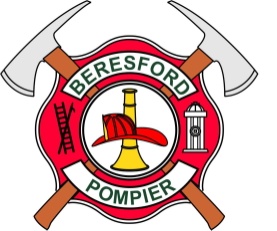                                        28 AVRIL AU 30 AVRIL 2023                                             CENTRE RÉAL BOUDREAU                                         218 RUE DU PARC EST                                        BERESFORD, NBKIOSQUESPOUR RÉSERVER -  Remplir la formule d’inscription et la faire parvenir par courrier (855-2, rue Principale, Beresford, (N.-B.)  E8K 1T3), par télécopieur (506-542-2702) ou par courriel (info@beresford.ca) a/s Lynda Bernier.POUR GARANTIR VOTRE PLACE - Le paiement doit être reçu le ou avant le 24 mars 2023. Les Pompiers volontaires se réservent le droit d’accepter ou de refuser toute demande.  En cas de refus, votre paiement sera remboursé.ANNULATIONS - Communiquer avec nous avant le 24 mars 2023. REMBOURSEMENTS - Aucun remboursement ne sera donné après le 24 mars 2023 puisque des annonces publicitaires auront alors été faites au nom des exposants.RESPONSABILITÉS DE L’EXPOSANT - L’exposant doit emporter tout le matériel nécessaire pour monter son kiosque, incluant murs, tables, chaises, cordes de rallonge, etc.  Disponible sur place :   Rideaux sur trois faces et une prise électrique dans tous les kiosques intérieurs.RECOMMANDATIONS :ÉTALAGE - Les produits vendus doivent être remplacés aussitôt que possible afin que le kiosque soit toujours attrayant.INSTALLATION ET DÉMONTAGE - Les kiosques peuvent être montés à partir du mercredi soir le 26 avril et l’installation doit être complétée avant 16 h le vendredi 28 avril.  Le démontage ne pourra pas débuter avant 17 h le dimanche 30 avril et devra être complété au plus tard le mardi 2 mai à 15 h.SURVEILLANCE -  Surveillance 24 heures sur 24 du vendredi au dimanche jusqu’à 21 h.LAISSEZ-PASSERQuatre (4) laissez-passer de fin de semaine seront donnés par compagnie pour un kiosque. Un (1) laissez-passer sera ajouté pour chaque kiosque additionnel.Les laissez-passer seront donnés le vendredi soir. (Table à l’entrée principale)Le contrôle et la distribution des laissez-passer sont la responsabilité de l’exposant et sont pour l’usage des exposants seulement. Des laissez-passer additionnels seront vendus à l’entrée, au besoin.  Coût de 3 $ chaque.HEURES D’OUVERTURE  Vendredi de 18 h à 21 h 		Samedi de 12 h à 21 h		Dimanche de 12 h à 17 hINFORMATIONSKIOSQUES              Lynda Bernier : 542-2727 ou  info@beresford.caPROGRAMME OFFICIEL (publicités)              Thérèse Blanchard au 542-9544Cet événement est rendu possible par l’entremise de la brigade des Pompiers volontaires de BeresfordEXPOSITION RÉGIONALE, COMMERCIALE& INDUSTRIELLE DE BERESFORDPompiers volontaires